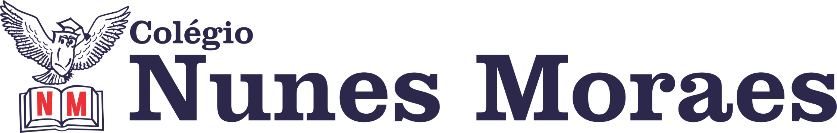  “BOM DIA, SEXTA-FEIRA!SIGA O EXEMPLO DO SOL: ESPALHE LUZ E ALEGRIA.”FELIZ SEXTA-FEIRA!1ª aula: 7:20h às 8:15h – EDUCAÇÃO FÍSICA- PROFESSOR:Durante a resolução dessas questões a professor vai tirar dúvidas no WhatsApp Faça foto das atividades que você realizou e envie para coordenação Flay (9.9198-6443)Essa atividade será pontuada para nota.2ª aula: 8:15h às 9:10h – PORTUGUÊS- PROFESSORA: MONNALYSA1º passo: Assistam o vídeo com a revisão gramatical dos capítulos 11 e 12.Link: https://youtu.be/5riogpy15Vw2º passo: Resolvam no caderno (somente as respostas) as atividades a seguir:https://drive.google.com/file/d/1tKcwX1Q05Traw-tp8S618YrAthsjgcaD/view?usp=sharingDurante a resolução dessas questões a professora Monnalysa vai tirar dúvidas no WhatsApp (9.9183-9273)Faça foto das atividades que você realizou e envie para coordenação Flay (9.9198-6443)Essa atividade será pontuada para nota.

Intervalo: 9:10h às 9:45h3ª aula: 9:45h às 10:40h- PORTUGUÊS- PROFESSORA: MONNALYSA1º passo: Terminem de resolver a atividade no caderno.2º passo: Enviem para Flay.3º passo: Correção pelo grupo do Whatsapp.Durante a resolução dessas questões a professora Monnalysa vai tirar dúvidas no WhatsApp (9.9183-9273)Faça foto das atividades que você realizou e envie para coordenação Flay (9.9198-6443)Essa atividade será pontuada para nota.4ª aula: 10:40h às 11:35h – MATEMÁTICA – PROFESSOR:RICARDO BENTO1º passo: Leitura dos textos da página: 42 e 432º passo: Link: https://youtu.be/iMh2tsBq37k 3º passo: Resolver as questões 1, 2,3 e 1 da página 44 e a questão 2 da página 45.4º passo: enviar as atividades para a Flay.5º passo: Correção das atividadesDurante a resolução dessas questões a professor vai tirar dúvidas no WhatsApp (9.9200-2512)Faça foto das atividades que você realizou e envie para coordenação Flay (9.9198-6443)Essa atividade será pontuada para nota.BOM FINAL DE SEMANA!!